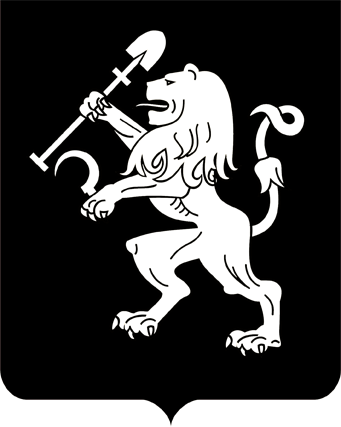 АДМИНИСТРАЦИЯ ГОРОДА КРАСНОЯРСКАРАСПОРЯЖЕНИЕО внесении изменений в распоряжение администрации городаот 15.12.2010 № 59В целях совершенствования правовых актов города, руковод-ствуясь статьями 41, 58, 59 Устава города Красноярска: 1. Внести в распоряжение администрации города от 15.12.2010              № 59 «О координационном комитете содействия занятости населения города Красноярска» следующие изменения:1) пункт 5 распоряжения изложить в следующей редакции:«5. Контроль за исполнением настоящего распоряжения возложить на заместителя Главы города – руководителя департамента экономической политики и инвестиционного развития Антипину И.Р.»;2) приложение 1 к распоряжению изложить в редакции согласно приложению к настоящему распоряжению.2. Настоящее распоряжение опубликовать в газете «Городские  новости» и разместить на официальном сайте администрации города.Глава города                                                                                 С.В. ЕреминПриложениек распоряжениюадминистрации городаот____________№__________«Приложение 1к распоряжению администрации городаот 15.12.2010 № 59СОСТАВкоординационного комитета содействия занятостинаселения города Красноярска03.12.2020№ 391-рКайдалов Александр Петрович–директор КГКУ «Центр занятости населения города Красноярска», сопредседатель комитета (по согласованию);КозырскаяСветлана Николаевна–заместитель руководителя департамента экономической политики и инвести-ционного развития администрации го-рода – начальник отдела налоговой           политики, сопредседатель комитета;СоловьянЛариса Владимировна–заместитель председателя Федерации профсоюзов Красноярского края, сопредседатель комитета (по согласованию);Лежепёкова Полина Олеговна –начальник отдела анализа рынка труда                 и информирования КГКУ «Центр занятости населения города Красноярска», секретарь комитета (по согласованию);Зименко Галина Васильевна –председатель Красноярской региональной организации Общероссийской общественной организации «Всероссийское общество инвалидов» (по согласованию);Исмагилова Зульфия Алексеевна–директор КГБОУ ДПО «Красноярский краевой центр профориентации и развития квалификаций» (по согласованию);МаксимоваИрина Валентиновна–исполнительный директор Сибирской ассоциации гостеприимства от Союза промышленников и предпринимателей Красноярского края (по согласованию);Мамаева Анна Викторовна –начальник отдела кадровой и организационной работы главного управления образования администрации города;Миллер Нина Александровна–консультант – ответственный секретарь комиссии по делам несовершеннолетних и защите их прав отдела общественного взаимодействия департамента социального развития администрации города;Насонов Евгений Александрович–заместитель генерального директо-               ра по административным вопросам                  ООО «КрасКом» (по согласованию);НосковДмитрий Юрьевич–директор центра трудоустройства студентов и выпускников КГПУ им. В.П. Ас-тафьева (по согласованию); РусаковСергей Валентинович–заместитель генерального директора – директор по персоналу и общим вопросам АО «Красмаш» (по согласованию);Соловьева Юлия Анатольевна –начальник отдела по работе с кадрами КГКУ «Управление социальной защиты населения» (по согласованию).».